Олимпиада «Юный лингвист-исследователь»Автор: Фомичева Надежда Васильевна, учитель русского языка и литературыМАОУ «Лицей № 2» г. Перми, Почетный работник общего образования Российской ФедерацииПояснительная запискаОлимпиада «Юный лингвист-исследователь» разработана для учащихся филологических классов гуманитарного профиля с целью повышения интереса старшеклассников к исследовательской деятельности и развития их исследовательских компетенций в выбранной профильной (профессиональной) сфере. Содержание олимпиадных заданий также способствует выявлению одаренных учащихся и содействию их творческому росту.Цель олимпиады – развитие исследовательских компетенций старшеклассника. Задачи: 1) обеспечить освоение методологии исследования; 2) обеспечить освоение терминологического аппарата выбранной научной сферы; 3) обеспечить формирование практических умений организации научно-исследовательской работы; 4) обеспечить получение опыта самостоятельного исследования научной проблемы. Структура олимпиады включает три части. Часть А – тест на выбор одного или нескольких ответов из числа предложенных; четыре из десяти заданий тестовой части – на умение работать с определением научного понятия, владение методологической и лингвистической терминологией. Особую группу составляют задания на установление несоответствия термина понятия и примера его иллюстрирующего. Часть В представлена четырьмя заданиями открытого типа, на вопросы которых участники дают развернутый ответ: задания на моделирование и анализ этимологической связи слов, лексических рядов, языкового явления. Часть С – творческое задание, моделирующее элементы собственного исследования. Выполнение заданий предполагает свободное использование любых ресурсов, самостоятельный выбор стратегии исследования и обоснования выводов. В данной разработке предлагается два варианта заданий дистанционной олимпиады «Юный лингвист-исследователь», к каждому варианту прилагаются ответы и комментарии к заданиям, а также образцы мини-исследований (часть С), выполненных старшеклассниками.Обучающий потенциал олимпиады обеспечивается также возможностью ознакомиться с ответами на олимпиадные задания, комментариями к ним, лучшими работами, которые по завершении олимпиады размещаются на сайте учебного заведения. Указываются источники информации: Д.Э. Розенталь, М.А. Теленкова «Словарь-справочник лингвистических терминов» (1976), Энциклопедический словарь-справочник «Выразительные средства русского языка и речевые ошибки и недочеты» под редакцией А.П. Сковородникова (2005), что позволяет участникам самостоятельно уточнить детали.Высокий уровень сформированности исследовательской самостоятельности является требованием современного образования как школьного, так и вузовского, что свидетельствует об актуальности предлагаемой разработки.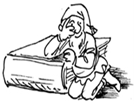 Задания дистанционной олимпиады«Юный лингвист-исследователь»Вариант 1Часть А. Выберите вариант/варианты ответов и запишите в Бланк ответов. (По одному баллу за правильный ответ – 10 баллов за все вопросы части А)1. Какому из указанных элементов научного исследования соответствует определение: «Предположение, при котором на основе ряда фактов делается вывод о существовании объекта, связи или причины явления»?1. проблема 2. предмет3. метод 4. гипотеза5. цель2. Какому из указанных элементов научного исследования соответствует определение: «Такая разновидность вопроса, ответ на который не содержится в накопленном знании и поэтому требует соответствующих практических и теоретических действий, отличных от простого информационного поиска»? 1. проблема2. метод3. объект4. гипотеза5. эксперимент3. Назовите лингвистический термин, соответствующий следующему определению: «Добавочные семантические или стилистические оттенки, которые накладываются на основное значение слова и служат для выражения эмоционально-экспрессивной окраски». 1. контаминация2. коннотация3. семантизация4. сегментация5. словоупотребление4. Укажите несоответствия примера и термина.1. единичный – единственный – паронимы 2. плод – плот – омоформы 3. панева, фрунт – архаизмы4. градация, метонимия – стилистические фигуры 5. курень, курник – диалектизмы5.Укажите жанр текста, представленного в образце: «В учебном пособии даны методологические ориентиры для тех, кто решил посвятить себя исследовательской деятельности, представлены новейшие достижения в этой области.Для учащихся, учителей, желающих поднять уровень своей методологической культуры и тем самым – эффективность образовательного процесса».1. анонс2. резюме3. аннотация4. отзыв5. рецензия6. Укажите слова, в которых на месте *ст было сочетание *dt.1. мести2. прясть3. красть4. цвести5. зависть
7. В слове конь гласный О – исконный, а в слове ложь на месте гласного О был редуцированный Ъ (лъжь). Укажите слова с исконным гласным О. 1. сон2. сок3. мох4. дом5. лоб

8. Назовите выразительное средство: «Шутила зрелость, пела юность» (А.Твардовский) 1. синекдоха2. метафора3. метонимия4. олицетворение5. перифраза9. Укажите неверные утверждения.1. Этнолингвистический словарь описывает лексику, представляющую локальную культурно-языковую традицию.2.  Самым полным словообразовательным словарем русского языка является словарь А.Н. Тихонова. 3. Все русскоязычные толковые словари являются нормативными.4. Для определения происхождения слова следует обратиться к этимологическому словарю.5. Идеографический словарь – то же, что фразеологический словарь.10. Укажите неверные утверждения.1. В русском слове не может быть два одинаковых суффикса.2. –ТЬ в инфинитиве рассматривается как формообразующий суффикс и как окончание.3. Слово «пуризм» означает «стремление к обогащению языка за счет заимствований, неологизмов и проч.». 4. Словник – алфавитный список заголовочных слов в словаре.5. Билингвизм – то же, что двуязычие.Часть В. Выполните задания на лингвистическое исследование и моделирование. Ответы оформите в виде высказываний (1-2 предложения) в Бланке ответов. (По 10 баллов за точный, аргументированный ответ – максимум 40 баллов за выполнение части В)1. Докажите, что есть связь между словами «пастель» и «тесто». К какому словарю вы обратитесь для решения задачи?2. Предложите модель (принцип) распределения данных слов по группам: Писатель, выключатель, преподаватель, обозреватель, преобразователь, усилитель, определитель, смеситель, спасатель, мечтатель, старатель. 3. Проанализируйте предложенные примеры, назовите представленное явление и сформулируйте исследовательскую проблему:москводушие (Белинский), надвьюжный (Блок), молоткастый, громадьё (Маяковский), пенкосниматели (Салтыков-Щедрин).4. Исследуйте процесс появления термина «агноним»: что означает? Кто его предложил? Интра- и экстралингвистические факторы возникновения проблем, связанных с «агнонимами»? Приведите примеры агнонимов.Часть С. Творческое задание – Словарь … (Максимальная оценка за задание – 50 баллов). Задание было навеяно прочитанным в интернете текстом следующего содержания: «Предлагаем вам флешмоб! Каждому, кто лайкнет эту запись, в личку прилетит буква. Суть флешмоба – запостить картинку с любимой книгой из детства на эту букву».Задание состоит из трех блоков:I – переведите текст на литературный язык; охарактеризуйте представленное в примере языковое явление; оцените перспективы укоренения подобных слов в языке;II – определитесь с типом словаря; составьте словник; составьте словарные статьи в соответствии с требованиями к структуре и содержанию словарных статей данного типа словаря;III – дайте название словарю и напишите Предисловие.Результаты исследования и творчества отразите в соответствующем разделе бланка ответов: блок I, II, III.Оценивается самостоятельность исследования языкового явления, точность выполнения задания, полнота словника, соответствие структуры и содержания словарных статей, Предисловия типу словаря.Бланк ответов.Ф.И.О. участника олимпиады __Школа и класс __Часть АЧасть ВЧасть СОбщий итог ______________ балловОтветы и комментарии к заданиям 1 варианта дистанционной олимпиады «Юный лингвист-исследователь»Часть А. По одному баллу за правильный ответ – максимум 10 баллов за часть АКомментарий:А1 – А2.  Для выполнения этих заданий необходимо владение методологической терминологией (метод, предмет и объект исследования, эксперимент и пр.), умение отличить по словарному определению гипотезу, проблему от других методологических понятий; умение работать с лингвистическими словарями.А3. Для выполнения этого задания необходимо владение лингвистической терминологией (семантизация, контаминация и пр.), умение работать с лингвистическими словарями (можно было воспользоваться «Словарем-справочником лингвистических терминов» Д.Э. Розенталя, М.А. Теленковой, 1976 г.). А4. Несоответствие примеров и понятия в 2: представлены не омоформы (слова, совпадающие в своем звучании лишь в отдельных формах – той же части речи или разных частей речи: стих (стихотворение) – стих (форма прошедшего времени от глагола стихнуть), а омофоны – разные слова, одинаково звучащие, но имеющие разное написание. Несоответствие примеров и понятия в 4: градация является стилистической фигурой (синонимичные названия: фигура речи, риторическая фигура) – оборот речи, синтаксическое построение, используемые для усиления выразительности высказывания; метонимия же не стилистическая фигура, а троп – оборот речи, в котором слово или выражение употреблено в переносном значении в целях большей художественной выразительности. В основе тропа лежит сопоставление двух понятий, которые представляются близкими в каком-либо отношении (Розенталь Д.Э., Теленкова М.А. Словарь-справочник лингвистических терминов. М., 1976).А5. Для выполнения задания необходимо было отличить один жанр от других жанров научного стиля или публицистического: по структуре представленного текста, содержанию, языковым средствам, оформляющим его композиционные части, определить аннотацию – краткое изложение содержания книги, статьи и т.п., часто с критической оценкой их (Локшина С.М. Краткий словарь иностранных слов. М., 1988).А6: Задание на установление закономерности изменения языковой единицы – лексемы. Для выполнения задания необходимо восстановить исходные сочетания, наблюдавшиеся в лексемах еще в праславянском языке. Для этого нужно поставить приведенные глаголы в форму 1-го лица ед. числа: мести – мету (*metti), красть – краду (*kradti) и т.д.Ответ: прясть, красть, зависть.А7. Для выполнения задания необходимо изменить форму приведенных слов, образовав форму родительного падежа: беглый гласный будет указывать на редуцированный О (сон – сна, мох – мха, лоб – лба), сохранение звука указывает на исконный О (сок – сока, дом – дома). А8. Задание на установление соответствия между примером и выразительным языковым средством. Ответ: метонимия – троп, в основе которого лежит перенос значения по принципу смежности понятий, т.е. причинной или иной объективной связи между ними. В предложенном примере метонимия образовалась на основе связи «признак – носитель признака» (Энциклопедический словарь-справочник «Выразительные средства русского языка и речевые ошибки и недочеты» под редакцией А.П. Сковородникова. М., 2005).А9. Задание на установление истинности утверждения. Под номером 3 неверное утверждение: Словарь В.И. Даля не является нормативным. Под номером 5: идеографический словарь – словарь, в котором словарные статьи упорядочены не по алфавиту, а по смыслу (семантике заглавного слова или фразы). Другие названия: тематический, семантический, тезаурус. Примеры словарей: Караулов Ю.Н., Молчанов В.И., Афанасьев В.А., Михалев Н.В. Русский семантический словарь: Опыт автомат. построения тезауруса: от понятия к слову / Отв. ред. С.Г. Бархударов. М., 1983). Баранов О.С. Идеографический словарь русского языка. М., 1995. А10. Задание на установление истинности утверждения.Неверное 1 утверждение: в сложных словах (русско-английский) могут быть одинаковые суффиксы; 3 утверждение: одно из значений слова «пуризм» – стремление к очищению языка от заимствований и нелитературных слов, т.е. противоположное указанному в задании.Часть В. По 10 баллов за точный, аргументированный ответ – максимум 40 баллов за выполнение заданий части ВПримеры творческих работ участников олимпиады(в редакции учащихся – прим. автора)Мурзакаева Олеся, Лицей № 4, ПермьКлейн Мария, Лицей №10, ПермьЗадания дистанционной олимпиады«Юный лингвист-исследователь»Вариант 2Часть А. Выберите вариант/варианты ответов и запишите в Бланк (см.ниже).(По одному баллу за правильный ответ – 10 баллов за все вопросы части А)1. Какому из указанных элементов научного исследования соответствует определение: «Совокупность приемов и операций практического и теоретического освоения действительности»?1. объект 2. предмет 3. цель 4. гипотеза5. метод2. Какому из указанных общенаучных методов соответствует определение: «Исследовательская стратегия, в ходе которой осуществляется целенаправленное наблюдение за тем, как ведут себя одни характеристики явления (процесса, ситуации), если последовательно и в определенном порядке изменять другие характеристики»? 1. наблюдение2. моделирование3. эксперимент4. анализ5. синтез3. Назовите лингвистический термин, соответствующий следующему определению: «Устарелые для определенной эпохи, вышедшие из употребления языковые элементы (слова, выражения, аффиксы), замененные другими». 1. концепт2. аффикс3. историзмы4. архаизмы5. диалектизмы4. Укажите несоответствия примера и термина.1. обсудить – осудить – паронимы 2. рот – ворот – омофоны 3. взяться, прекратить – фазовый глагол4. антитеза, олицетворение – стилистические фигуры 5. отступить назад – плеоназм5.Укажите жанр текста, представленного в образце: «Словник содержит более 200 паронимических рядов, включающих слова одного и того же или близкого семантического поля, имеющие сходство и различие в словообразовании и особенности лексической и синтаксической сочетаемости. Словарь может быть использован как справочное пособие по нормативному употреблению паронимов.	Словарь может быть использован как справочное пособие по нормативному употреблению паронимов».1. тезисы2. резюме3. аннотация4. реферат5. рецензия6. Укажите слова-старославянизмы1. ворог2. крепчайший3. невежда4. святыня5. полонить
7. Укажите слова(слово) с приставкой на конце 1. собес2. ликбез3. районо4. спецназ5. сельпо

8. Назовите выразительное средство: «Легло на город громадное горе и сотни махоньких горь» (В. Маяковский) 1. синекдоха2. гипербола3. метонимия 4. литота5. перифраза9. Укажите неверные утверждения.1. Древнерусский язык – это язык древнерусской народности, сформировавшийся в основном на базе диалектов близкородственных восточнославянских племен, до его распада на три отдельных восточнославянских языка (русский, украинский и белорусский). 2.  Главным признаком литературного языка на всех этапах его развития является нормативность.3. Языковая норма характеризуется устойчивостью, автономностью по отношению к социально-историческим процессам.4. Назначение древних словарей символики (приточников) заключалось в истолковании притч, иносказаний.5. Деятельность русских писателей особого влияния на развитие языка не оказывала.10. Укажите неверные утверждения.1. Пушкинские строки:                                       А Петербург неугомонный                                      Уж барабаном пробужден…- служат примером олицетворения.  2. Лермонтовские строки:                                        Повалился он на холодный снег, На холодный снег, будто сосенка,                                       Будто сосенка во сыром бору…- служат примером анадиплосиса.3. Строки З.Гиппиус:                                      Идут – красивые и безобразные,                                      Идут – веселые, идут – печальные …- служат примером оксюморона.4. Строки из «Евгения Онегина» А.С.Пушкина: Там некогда гулял и я;     Но вреден север для меня- служат примером аллюзии. 5. Гоголевские строки: «Агафья Федосеевна носила на голове чепец, три бородавки на носу и кофейный капот с желтенькими цветами» - служат примером зевгмы.Часть В. Выполните задания на лингвистическое исследование и моделирование. Ответы в виде высказываний (1-2 предложения) запишите в Бланк ответов. (По 10 баллов за точный, аргументированный ответ – максимум 40 баллов за выполнение части В)1. Докажите, что есть связь между словами «рубль» и «обрубок». К какому словарю вы обратитесь для решения задачи?2. Предложите модель (принцип) распределения данных слов по группам: страж, ворота, молодой, прибрежный, короткий, среда, младенец, берег, вратарь, сторож.Дополните группы недостающими словами.3. Проанализируйте предложенные примеры, назовите представленное явление и сформулируйте исследовательскую проблему: спичрайтер, блоггер, супервайзер, копирайтер, мерчендайзер и т.п.4. Из греческого языка было заимствовано слово «политавра», но в русском языке оно стало «литаврой». Объясните процесс исчезновения в слове по- .Часть С. Творческое задание по электронному ресурсу – национальному корпусу русского языка (НКРЯ) http://ruscorpora.ru/1-Исследуйте контекстные значения слова «Пермь» в цитатах, представленных в Поэтическом корпусе НКРЯ; результаты исследования оформите в виде иллюстративной части словарной статьи «Пермь» воображаемого словаря «Поэтическая топонимика».2-Напишите аннотацию к этому словарю.(Максимальная оценка за задание – 50 баллов: оценивается самостоятельность исследования, полнота выполнения задания, точность понимания и описания значений, соответствие иллюстраций (поэтических примеров) найденным значениям).Ответы вносятся в Бланк ответов. Бланк ответов.Ф.И.О. участника олимпиады __Школа и класс __Часть АЧасть ВЧасть СОбщий итог ______________ балловОтветы и комментарии к заданиям 2 вариантадистанционной олимпиады «Юный лингвист-исследователь»Часть А. По одному баллу за правильный ответ – максимум 10 баллов за часть АЧасть В. По 10 баллов за точный, аргументированный ответ – максимум 40 баллов за выполнение заданий части ВПример творческой работы участника олимпиады(сохраняется авторская редакция – прим. Ф.Н.В.)№ заданияОтвет№ заданияОтвет16273849510№ заданияОтвет 1234№ блокаОцениваетсяМатериал I Перевод, характеристика явления, его оценка (10 баллов)IIКачество материала, составление словника, словарных статей    (30 баллов)IIIНазвание словаря и текст Предисловия (10 баллов)№ заданияОтвет№ заданияОтвет1462, 3, 52172, 4328342, 493, 553101, 3№ заданияОтвет 1Задание на этимологический анализ1) Слово заимствовано в 18 в. из франц. яз., где pastel< итал. рastello «цветной карандаш», суф. производного от pasta «тесто». 2) Цветные карандаши делались из сухих красок на тесте  (Н.М. Шанский, Т.А. Боброва Этимологический словарь русского языка. – М., 1994);3) Этимологический словарь дает информацию о происхождении слова 2Задание на понимание «словообразовательного значения» и отличия этого понятия от «лексического значения» и «грамматического значения».  Суффикс –ТЕЛЬ в приведенных словах является омоморфемой – совпадающими по своему звуковому составу, но различными по значению (омонимичные морфемы):1 ряд слов – писатель, преподаватель, обозреватель, преобразователь, спасатель, мечтатель, старатель – -тель – суффикс сущ. со значением действующего лица; 2 ряд слов – выключатель, преобразователь, усилитель, смеситель, определитель – -тель – суффикс со значением действующего предмета. 3В примерах представлены окказионализмы (стилистический неологизм, индивидуально-стилистический неологизм, авторская лексика) – Окказионализм – слово, образованное по непродуктивной модели, используемое только в условиях данного контекста (Розенталь Д.Э., Теленкова М.А. Словарь-справочник лингвистических терминов. М., 1976)Исследовательскую проблему можно связать с наличием нескольких обозначений одного и того же явления: неологизм и/или окказионализм? Окказионализмы современных писателей и пр.4Агноним – лексическая или фразеологическая единица языка, которая неизвестна, непонятна или малопонятна одному или многим его носителям. Книга В.В. Морковкина, А.В. Морковкиной «Русские агнонимы (слова, которые мы не знаем)» и ряд статей исследователей на эту тему сделали термин известным. Экстралингвистические (внеязыковые) и интралингвистические (собственно языковые) факторы возникновения проблем, связанных с агнонимами: во-первых, общественно-политические, социально-экономические процессы в России, общемировые процессы глобализации, активные международные связи и т.п. вызвали появление новой лексики; во-вторых, увеличение временной дистанции между классической литературой 19 века и современными читателями-школьниками; в-третьих, наличие в языке диалектизмов, профессионализмов (еще и появление новых профессий), лексики, обозначающий предметы народного быта, и др. В конечном итоге, все определяется уровнем начитанности, широтой интересов. Чем образованнее общество на данном этапе развития, тем меньше слов, которые можно назвать агнонимами.№ блокаОцениваетсяМатериал I Перевод, характеристика явления, его оценка Мы предлагаем вам принять участие в заранее спланированной массовой акции. Каждому человеку, который поставит отметку «Мне нравится» около данной записи, придет электронное письмо. В нем будет содержаться буква. Суть этой акции – опубликовать в интернете запись, содержащую изображение с любимой книгой из детства. Название книги должно начинаться на полученную букву.  Перспектива укоренения подобных слов различная: одни из них со временем перейдут в общеупотребительные слова; другие просуществуют лишь какое-то время вместе со своими носителями, а затем забудутся; третьи остаются сленговыми на протяжении длительного времени.IIКачество материала, составление словника, словарных статей   Тип словаря: Лингвистический ->Одноязычный ->Аспектный ->ненормированный ->словарь сленгаPMГуглитьИМХОЛайкЛолПостФлешмобФорумPMPM (англ. private message) (также используются варианты ПМ, Личка) - личное сообщение, которое адресуется только одному участнику форума или чата и может быть прочитано только им. Пример текста: Напиши мне в личку эти данные. Я получил сообщение в личку.Гуглить (От названия поисковой системы google – гугл) искать в интернете. Пример текста: Нагугли мне реферат по истории. Я гуглил, но мне попадалась одна реклама. ИМХО (Транскрипция англ. аббревиат. IMHO – In My Humble Opinion — по моему скромному мнению) – указание на то, что высказанное мнение субъективно, и подтверждений этому нет (самозащита от возможной его ошибочности). 
Пример текста: Это лучший товар за такую цену, ИМХО.  Клик (от англ. click — щелчок) – нажатие клавиши компьютерной мыши или другого указательного устройства ввода в конкретном месте / на определённом элементе; кликать — щёлкать (клавишей мыши) Пример текста: Каждый посетитель вашего сайта, который будет кликать по рекламным объявлениям, будет приносить вам прибыль.Лайк (от англ. «Like» – «нравится», «одобряю») — базовое понятие в социальных сервисах, распространившееся вместе с социальными сетями; кнопка в социальных сетях. «Ставить лайк», «лайкать» означает нажимать на кнопку «Мне нравится» под какой-либо записью. Пример текста: она поставила лайк на мою фотографию.Лол (Англ. laughing out loud-смех вслух, Laughing Over Limits-смех без границ). Слово используется в сетевом общении главным образом для выражения смеха в письменной форме. Пример текста: Лол всегда обозначал что-то смешноеПост (от англ. post; пост – сообщение) – отдельное сообщение, размещенное в интернете; отдельная новость в ленте новостей социальных сетей или странице участника социальной сети. «Постить», от (англ. to post) означает оставить запись на форуме, опубликовать ее в интернете. Пример текста: Он постит интересные цитаты и музыку. Девушка высказала свое мнение под постом.Сисадмин (сокр. от системный администратор) - человек, управляющий компьютерной сетью, интернет-сервером, сайтом. Пример текста: Сисадмин задал пароль на доступ к этому ресурсу. Если сисадмин заблокировал, значит, у него были доводы.Флешмоб (от англ.flashmob – «мгновенная толпа») яркая и несерьезная кратковременная акция - неожиданное появление большого количества незнакомых людей в заранее установленном месте и заданное время для выполнения какого-либо ранее разработанного сценария. Флешмоб не несет политических, коммерческих, рекламных, религиозных и др. целей. Сбор участников флешмоба осуществляется посредством связи (в основном это Интернет). Пример текста: в 9 часов вечера у фонтана организуем 5-минутный флешмоб.Форум (англ. www-conference, синонимы: конференция) Форум – это инструмент для общения на сайте. Сообщения в форуме похожи на почтовые: каждое из них имеет автора, тему и содержание. Но для того, чтобы отправить ("запостить", от англ. to post) сообщение в форум – нужно просто заполнить соответствующую форму на сайте. Принципиальное свойство форума заключается в том, что он представляет собой древовидную структуру. Пример текста: На форуме обсуждается важная проблема.IIIНазвание и текст ПредисловияСловарь сленга интернет-пользователейПредисловиеИздание адресуется учащимся лицеев, гимназий, школ, колледжей, а также широкому кругу читателей, интересующихся вопросами языка, истории. Книга представляет собой лексикографическое описание сленговых единиц, встречающихся в речи людей. В словарную статью, кроме толкования, включены иллюстрации потребления данных слов в речи и краткие этимологические комментарии.  Сленг – совокупность слов и выражений, употребляемых представителями определенных групп, профессий и составляющих слой разговорной лексики, не соответствующей нормам литературного языка.Это попытка зашифровать свою речь, желание выразить свои эмоции, проявить свою индивидуальность. Его использование ограничено возрастными и социальными рамками. К сленгу прибегают не только малограмотные люди, но и носители языка с относительно высоким уровнем образования в определенной ситуации общения, чаще в непринужденной, неофициальной обстановке. Если сленговые слова входят в язык художественной литературы как элемент речи персонажа, и это эстетически мотивированно, тактично, то не вызывает протеста, «загрязнения» языка.Жаргон в отличие от сленга – более раннее явление, возникло вместе с социальным расслоением общества. Сленг же образуется лишь тогда, когда литературный язык начинает занимать прочные позиции. То есть существование сленга свидетельствует о наличии здорового национального литературного языка. Сленг интернета формировался как профессиональный сленг программистов, в настоящее время использование сленг интернета нельзя отнести к какой-то определенной группе людей, потому что его употребляют все пользователи Всемирной сети, активно расширяя его использование.Вместе с тем нельзя не отметить, что обилие сленга в речи приводит к ее обеднению, к снижению уровня сознания и интеллекта человека. Поэтому необходимо понимать, что сленг, хотя и имеет право на существование, не может и не должен заменить культурному человеку литературный язык.В словарь включены наиболее распространенные среди пользователей интернета сленговые слова. Источниками пополнения сленга прежде всего являются иноязычные заимствования, при этом нам не всегда известно значение таких слов и именно культура человека предполагает их осмысленное употребление. Задача данного словаря – помочь овладеть такими знаниями.№ блокаОцениваетсяМатериал I Перевод, характеристика явления, его оценка    «Предлагаем вам поучаствовать в массовой акции! Каждому, кто нажмет кнопку «мне нравится» под этой записью, в личные сообщения вышлют букву. Суть акции – опубликовать на своей странице картинку с любимой книгой из детства на эту букву».   Данный текст иллюстрирует использование сетевого сленга, или сетевого жаргона. Как у людей определенных социальных групп есть свой особый язык, понятный только им, так и у Интернет-пользователей есть свои специальные термины.     Я считаю, что со временем такие слова вполне могут укорениться в русском языке, ведь все больше и больше людей активно пользуются Интернетом и социальными сетями. Постепенно люди переносят слова из виртуального мира в реальность. Так, в некоторых газетах уже можно увидеть заголовки со словом «флешмоб». Например, «Грандиозный флешмоб пройдет в центре Перми в эту субботу».  IIКачество материала, составление словника, словарных статей   Тип – словарь жаргонизмов.Запостить (от англ. to post – вывешивать, объявлять) – опубликовать на своей странице какой-либо материал (статью, фотографии, аудио- и видеозаписи) Запостил картинки с котятами. Лайк (от англ. to like – нравиться) – отметка «мне нравится» в социальных сетях. Фотография собрала 15 лайков. Лайкать (от англ. to like – нравиться) – ставить лайки; одобрять запись, фотографию или другой материал в Сети.  Он лайкнул фотографию.Личка – личные сообщения пользователя социальной сети или чата, адресуемые только одному человеку. Напиши мне в личку.Пост – (от англ. to post – вывешивать, объявлять) – запись (статья, подборка фотографий или аудиозаписей), размещенная на сайте. Прочитать пост про вред пластиковых бутылок. Репост - (от англ. re - "снова, ещё раз"; to post – вывешивать, объявлять) – размещение копии чужого поста с указанием ссылки на автора поста. Эта запись имеет 47 репостов. Страница пользователя – часть сайта, на которой данный пользователь публикует информацию о себе и своих интересах, а также пишет или репостит из других источников различные записи. Аня обновила информацию о себе на своей странице. Флешмоб (от англ. flash – вспышка; mob – толпа) – массовая акция, организуемая, как правило, через интернет. Флешмоб «Ice Bucket Challenge» охватил весь мир.IIIНазвание и текст ПредисловияКраткий толковый словарь современного Интернет-языка.     В 21 веке Интернет играет огромную роль в нашей жизни: мы ищем нужную информацию через Интернет, делаем покупки, оплачиваем счета за квартиру, смотрим фильмы и слушаем музыку, общаемся в социальных сетях и блогах.  Некоторые люди буквально живут в Интернете. Но людям, в первый раз столкнувшихся с Всемирной паутиной или редко использующих данное СМИ, бывает сложно понять смысл некоторых слов.     «Краткий толковый словарь современного Интернет-языка» является справочником по сетевому сленгу.  В словаре указан перевод каждого слова на литературный язык, а также примеры употребления слов. Словарь ориентирован на начинающих пользователей Сети. № заданияОтвет№ заданияОтвет16273849510№ заданияОтвет 1234№ блокаОцениваетсяМатериал IСоответствие жанровым признакам аннотации – 15 баллов IIОпределение значений,  точность иллюстраций, грамотность оформления – 25 баллов№ заданияОтвет№ заданияОтвет1562  3  423723482  442   493  553101  3№ заданияОтвет 1Задание на этимологический анализ.Действительно слова «рубль» и «рубить» этимологически связаны. «Рубль» является исконным русским словом, производным от общеславянского «рубить» - «отделять что-либо чем-либо острым». Рубль исходно – «обрубок» (гривны► «золото, серебро»; ср. гривенник; первоначально гривна – денежная единица в Древней Руси, представляющая собой серебряный слиток весом около двухсот граммов) Источники информации о происхождении слова, о связи слов по происхождению – этимологические, толково-этимологические словари: Шанский Н.М., Боброва Т.А. Этимологический словарь русского языка. – М., 1994; Макаров В.И., Матвеева Н.П. От Ромула до наших дней. Словарь лексических трудностей художественной литературы. – М., 1993.2Задание на выявление принципа распределения слов по группам (моделирование) с предварительным сопоставительным анализом единиц предложенного лексического ряда. Принцип распределения данных слов по группам – неполногласное или полногласное сочетание в слове. Первая группа с неполногласием – наличием в пределах одной морфемы сочетаний -ра-, -ла-, -ре-, -ле- (в русском языке в словах из старославянского языка): страж, прибрежный, среда, младенец, вратарь. Вторая группа с полногласием – наличием в словах восточнославянских языков сочетаний -оро-, -оло-, -ере-, -еле-, -ело- (после шипящих) между согласными: ворота, молодой, короткий, берег, сторож. Дописать: в 1 ряд – краткий, во 2 ряд – середина.*В современном русском языке в случае совпадения значений слово с неполногласием определяется как старославянизм (славянизм) («страж», «брег» - ср. сторож, берег); в тех же случаях, когда в современном русском языке сохраняются оба слова (с полногласием – неполногласием), они оказываются семантически или стилистически разошедшимися («вратарь» и «ворота», «краткий» и «короткий», «младенец» и «молодой», «среда» и «середина»).3Задание на анализ языкового материала и определение исследовательской проблемы.Указанные слова – иноязычные слова. Явление – заимствование лексики из других языков (см. «Словарь-справочник лингвистических терминов» Д.Э.Розенталя, М.А.Теленковой (1976 г.). Исследовательскую проблему можно связать с процессом усвоения иноязычных слов русским языком, анализом интра- и экстралингвистических факторов их появления, анализом сохранения/изменения значения слова, исследованием контекстов разных стилей, и проч. Исследование может стать этапом лексикографического проекта – создание новейшего словаря иностранных слов, дополнение к Словарю специальной лексики (Интернет-лексики, например).*Заметим, что все слова английского происхождения, что тоже может стать предметом исследования (проблема происхождения слов, приходящих в русский язык): спичрайтер (англ. speech writer) - специальное лицо, которое пишет текст доклада для президента, министра; блоггер (англ. blog, от web log — интернет-журнал событий) – человек, который ведет блог; супервайзер- (англ. supervisor – наблюдатель, руководитель) – организатор работ, наблюдающий за правильностью исполнения программы; копирайтер (англ. copy writer – пишущий экземпляры) – специалист по разработке слоганов, разработчик рекламных текстов; мерчендайзер (англ. merchandiser) – сотрудник компании, обеспечивающий наличие товаров в торговой сети. Определение значения слов и изучение текстов с этими словами позволит сделать вывод об оправданности их интеграции (в случае отсутствия русских эквивалентов) или злоупотреблении иноязычной лексикой, что создает проблему засорения литературного языка, и эта проблема может быть исследована. 4 Задание на анализ языкового явления.В древнерусскую эпоху из греческого языка было заимствовано слово «политавра»  (сложение poly – «много» и taurea – «барабан» ←«бычья шкура»), но в русском языке оно  стало «литаврой». Приставка по- исчезла в результате гаплологии (опущения одного из двух одинаковых слогов вследствие диссимиляции) слога по- в сочетании «ударить по политавре».№ блокаОцениваетсяМатериал IСоответствие жанровым признакам аннотации – 15 баллов«Поэтическая топонимика»         Топони́мика – наука, изучающая географические названия, их происхождение, смысловое значение, развитие, современное состояние, написание и произношение. Топонимика является научной дисциплиной, которая использует данные трёх областей знаний: географии, истории и лингвистики.          Словарь «Поэтическая топонимика» поможет читателю разобраться в значениях и происхождении географических названий, используемых в поэтических произведениях. На примере слова «Пермь» рассматриваются его значения, особенности, употребление в художественной литературе.            Словарь рассчитан на широкую читательскую аудиторию – все, кто интересуется особенностями толкований значений географических названий и их использованием в литературе, могут обращаться к данному словарю.IIОпределение значений, точность иллюстраций, грамотность оформления – 25 балловПермьПермь - древнерусское название в 13-17 вв. исторической области от Уральских гор до рек Печора, Кама и Волга, населенной народом Коми. (Примеры - [Д. Л. Андреев. «Меж четырех морей-урманов хмурых море...» [Рух, 1] (1952)]; [К. Ф. Жаков. Биармия (1916)])Пермь – (в 1940-57гг - Молотов) город, центр Пермской области РСФСР. Расположен в центральной части области, по берегам Камы (ниже устья Чусовой) (Пример - [В. В. Каменский. Моя карьера (1916)])Пермью в русских летописях называлась территория к западу от Уральских гор; отсюда началось освоение Сибири. Богатства пермских земель создали представление о них как о райских краях. (Пример - [М. И. Цветаева. Сибирь (1930)])